浙江中一检测研究院股份有限公司职业卫生网上公开信息表单位名称宁波民盛钣焊制造有限公司宁波民盛钣焊制造有限公司宁波民盛钣焊制造有限公司宁波民盛钣焊制造有限公司单位地址宁波市北仑区小港街道新棉村69号联系人联系人马用双项目名称宁波民盛钣焊制造有限公司职业病危害因素定期检测宁波民盛钣焊制造有限公司职业病危害因素定期检测宁波民盛钣焊制造有限公司职业病危害因素定期检测宁波民盛钣焊制造有限公司职业病危害因素定期检测技术服务项目组员名单杜振旭、张龙、査平、毛佳丹杜振旭、张龙、査平、毛佳丹杜振旭、张龙、査平、毛佳丹杜振旭、张龙、査平、毛佳丹现场调查时间2022.12.92022.12.92022.12.92022.12.9现场调查技术人员郑刚超、毛佳丹企业陪同人马用双马用双现场调查图像证明现场采样、检测时间2022.12.142022.12.142022.12.142022.12.14现场采样、检测人员杜振旭、张龙、査平、毛佳丹企业陪同人企业陪同人马用双现场采样、检测图像证明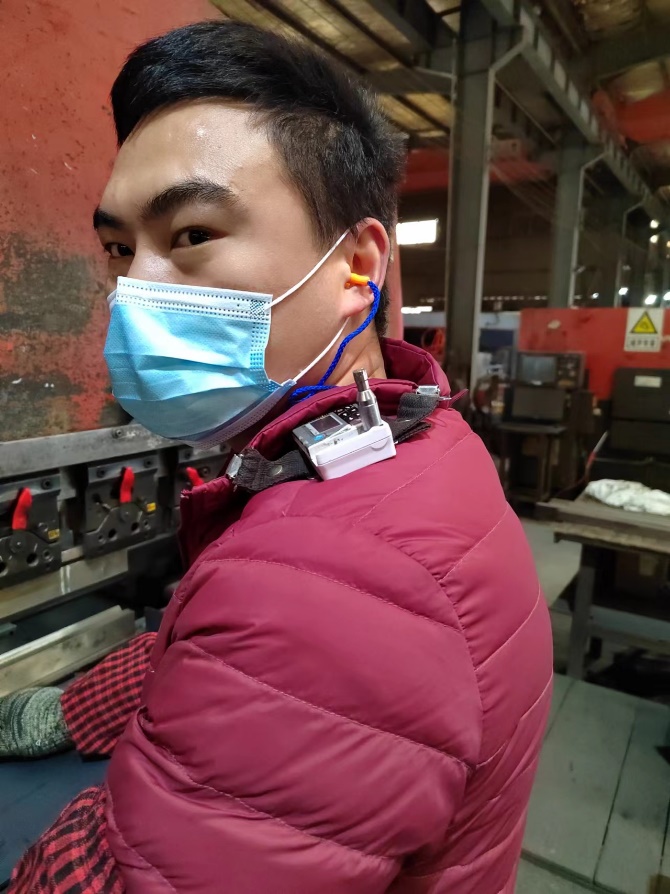 